平成27年度 第１学年３学期数学学年末テスト解答用紙平成27年度 第１学年３学期数学学年末テスト解答用紙平成27年度 第１学年３学期数学学年末テスト解答用紙平成27年度 第１学年３学期数学学年末テスト解答用紙平成27年度 第１学年３学期数学学年末テスト解答用紙平成27年度 第１学年３学期数学学年末テスト解答用紙平成27年度 第１学年３学期数学学年末テスト解答用紙平成27年度 第１学年３学期数学学年末テスト解答用紙平成27年度 第１学年３学期数学学年末テスト解答用紙　　番　　番　　番　　番　　番　　番　　番　　番氏　名氏　名氏　名知識・理解/40知識・理解/40知識・理解/40知識・理解/40知識・理解/40技能/37技能/37技能/37技能/37技能/37技能/37数学的な考え方/23数学的な考え方/23数学的な考え方/23数学的な考え方/23数学的な考え方/23数学的な考え方/23数学的な考え方/23数学的な考え方/23数学的な考え方/23数学的な考え方/23数学的な考え方/23得点/100得点/100得点/100１(1)ア四角柱ア四角柱イ四角錐イ四角錐イ四角錐ウ三角柱ウ三角柱ウ三角柱エ円錐エ円錐エ円錐エ円錐エ円錐エ円錐オ正八面体オ正八面体オ正八面体オ正八面体オ正八面体カ正十二面体カ正十二面体カ正十二面体(9)  １(2)多面体(2)多面体(3)オ(3)オ(3)オ(3)オ(3)オ(4)ア、ウ(4)ア、ウ(4)ア、ウ(4)ア、ウ(4)ア、ウ(5)母線(5)母線(5)母線(5)母線(5)母線(6)４本(6)４本(6)４本(6)４本(6)４本(6)４本(9)  １(7)体積４８０㎤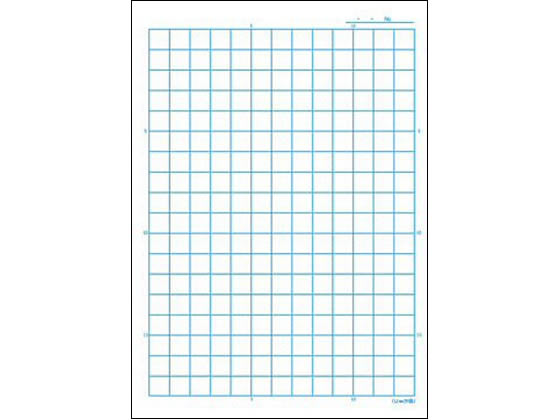 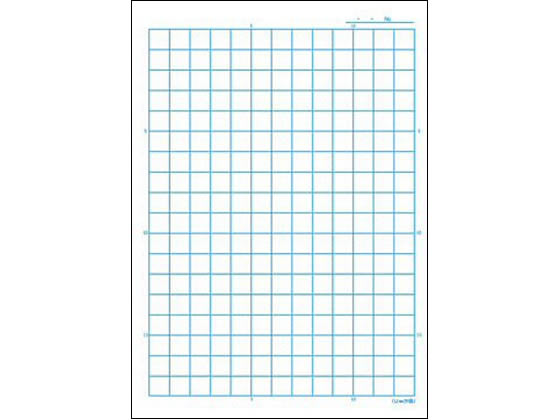 (7)体積４８０㎤(7)表面積５２８㎠(7)表面積５２８㎠(7)表面積５２８㎠(7)表面積５２８㎠(7)表面積５２８㎠(8)例　屋根(8)例　屋根(8)例　屋根(8)例　屋根(8)例　屋根(9)投影図(9)投影図(9)投影図(9)投影図(9)投影図(10)キ(10)キ(10)キ(10)キ(10)キ(10)キ(9)  ２(1)(1)(1)(1)(1)(1)(1)(1)(1)(1)(1)(1)(1)(2) (4) (3)90　°回転(2) (4) (3)90　°回転(2) (4) (3)90　°回転(2) (4) (3)90　°回転(2) (4) (3)90　°回転(2) (4) (3)90　°回転(2) (4) (3)90　°回転(2) (4) (3)90　°回転(2) (4) (3)90　°回転(2) (4) (3)90　°回転(2) (4) (3)90　°回転３(1)　　　　　　　　　　　　　(2)　　　　　　　　　　　　　　(3) 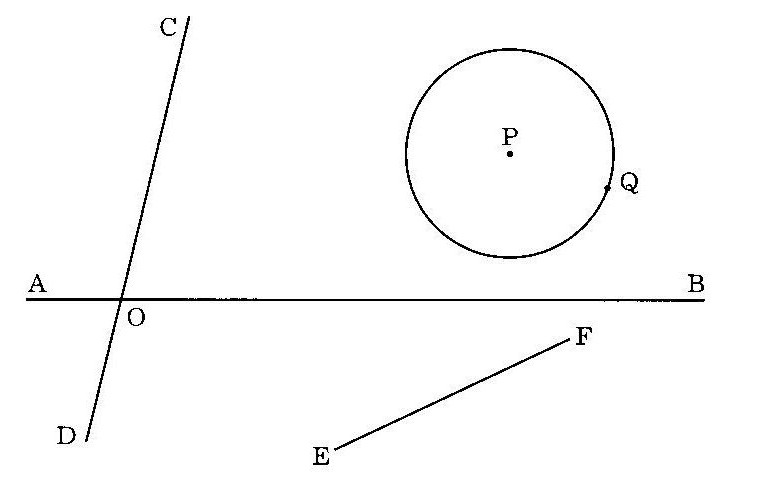 (1)　　　　　　　　　　　　　(2)　　　　　　　　　　　　　　(3) (1)　　　　　　　　　　　　　(2)　　　　　　　　　　　　　　(3) (1)　　　　　　　　　　　　　(2)　　　　　　　　　　　　　　(3) (1)　　　　　　　　　　　　　(2)　　　　　　　　　　　　　　(3) (1)　　　　　　　　　　　　　(2)　　　　　　　　　　　　　　(3) (1)　　　　　　　　　　　　　(2)　　　　　　　　　　　　　　(3) (1)　　　　　　　　　　　　　(2)　　　　　　　　　　　　　　(3) (1)　　　　　　　　　　　　　(2)　　　　　　　　　　　　　　(3) (1)　　　　　　　　　　　　　(2)　　　　　　　　　　　　　　(3) (1)　　　　　　　　　　　　　(2)　　　　　　　　　　　　　　(3) (1)　　　　　　　　　　　　　(2)　　　　　　　　　　　　　　(3) (1)　　　　　　　　　　　　　(2)　　　　　　　　　　　　　　(3) (1)　　　　　　　　　　　　　(2)　　　　　　　　　　　　　　(3) (1)　　　　　　　　　　　　　(2)　　　　　　　　　　　　　　(3) (1)　　　　　　　　　　　　　(2)　　　　　　　　　　　　　　(3) (1)　　　　　　　　　　　　　(2)　　　　　　　　　　　　　　(3) (1)　　　　　　　　　　　　　(2)　　　　　　　　　　　　　　(3) (1)　　　　　　　　　　　　　(2)　　　　　　　　　　　　　　(3) (1)　　　　　　　　　　　　　(2)　　　　　　　　　　　　　　(3) (1)　　　　　　　　　　　　　(2)　　　　　　　　　　　　　　(3) (1)　　　　　　　　　　　　　(2)　　　　　　　　　　　　　　(3) (1)　　　　　　　　　　　　　(2)　　　　　　　　　　　　　　(3) (1)　　　　　　　　　　　　　(2)　　　　　　　　　　　　　　(3) ４(1)(1)(1)(1)(1)(2)体積3×3×π＝9π9π×４×＝12π9π×６＝54π12π＋54π＝66π66π㎤(2)体積3×3×π＝9π9π×４×＝12π9π×６＝54π12π＋54π＝66π66π㎤(2)体積3×3×π＝9π9π×４×＝12π9π×６＝54π12π＋54π＝66π66π㎤(2)体積3×3×π＝9π9π×４×＝12π9π×６＝54π12π＋54π＝66π66π㎤(2)体積3×3×π＝9π9π×４×＝12π9π×６＝54π12π＋54π＝66π66π㎤(2)体積3×3×π＝9π9π×４×＝12π9π×６＝54π12π＋54π＝66π66π㎤(3)(3)(3)①6πｃｍ①6πｃｍ①6πｃｍ①6πｃｍ②　式ｘ：360=10π：6πｘ＝２１６216°②　式ｘ：360=10π：6πｘ＝２１６216°②　式ｘ：360=10π：6πｘ＝２１６216°②　式ｘ：360=10π：6πｘ＝２１６216°②　式ｘ：360=10π：6πｘ＝２１６216°②　式ｘ：360=10π：6πｘ＝２１６216°４(1)(1)(1)(1)(1)(2)体積3×3×π＝9π9π×４×＝12π9π×６＝54π12π＋54π＝66π66π㎤(2)体積3×3×π＝9π9π×４×＝12π9π×６＝54π12π＋54π＝66π66π㎤(2)体積3×3×π＝9π9π×４×＝12π9π×６＝54π12π＋54π＝66π66π㎤(2)体積3×3×π＝9π9π×４×＝12π9π×６＝54π12π＋54π＝66π66π㎤(2)体積3×3×π＝9π9π×４×＝12π9π×６＝54π12π＋54π＝66π66π㎤(2)体積3×3×π＝9π9π×４×＝12π9π×６＝54π12π＋54π＝66π66π㎤(3)(3)(3)④36π㎠④36π㎠④36π㎠④36π㎠②　式ｘ：360=10π：6πｘ＝２１６216°②　式ｘ：360=10π：6πｘ＝２１６216°②　式ｘ：360=10π：6πｘ＝２１６216°②　式ｘ：360=10π：6πｘ＝２１６216°②　式ｘ：360=10π：6πｘ＝２１６216°②　式ｘ：360=10π：6πｘ＝２１６216°４(1)(1)(1)(1)(1)(2)体積3×3×π＝9π9π×４×＝12π9π×６＝54π12π＋54π＝66π66π㎤(2)体積3×3×π＝9π9π×４×＝12π9π×６＝54π12π＋54π＝66π66π㎤(2)体積3×3×π＝9π9π×４×＝12π9π×６＝54π12π＋54π＝66π66π㎤(2)体積3×3×π＝9π9π×４×＝12π9π×６＝54π12π＋54π＝66π66π㎤(2)体積3×3×π＝9π9π×４×＝12π9π×６＝54π12π＋54π＝66π66π㎤(2)体積3×3×π＝9π9π×４×＝12π9π×６＝54π12π＋54π＝66π66π㎤(3)(3)(3)⑤9π㎠⑤9π㎠⑤9π㎠⑤9π㎠③　式　Ｓ＝25π×Ｓ＝１５15π㎠③　式　Ｓ＝25π×Ｓ＝１５15π㎠③　式　Ｓ＝25π×Ｓ＝１５15π㎠③　式　Ｓ＝25π×Ｓ＝１５15π㎠③　式　Ｓ＝25π×Ｓ＝１５15π㎠③　式　Ｓ＝25π×Ｓ＝１５15π㎠４(1)(1)(1)(1)(1)(2)体積3×3×π＝9π9π×４×＝12π9π×６＝54π12π＋54π＝66π66π㎤(2)体積3×3×π＝9π9π×４×＝12π9π×６＝54π12π＋54π＝66π66π㎤(2)体積3×3×π＝9π9π×４×＝12π9π×６＝54π12π＋54π＝66π66π㎤(2)体積3×3×π＝9π9π×４×＝12π9π×６＝54π12π＋54π＝66π66π㎤(2)体積3×3×π＝9π9π×４×＝12π9π×６＝54π12π＋54π＝66π66π㎤(2)体積3×3×π＝9π9π×４×＝12π9π×６＝54π12π＋54π＝66π66π㎤(3)(3)(3)⑥60π㎠⑥60π㎠⑥60π㎠⑥60π㎠③　式　Ｓ＝25π×Ｓ＝１５15π㎠③　式　Ｓ＝25π×Ｓ＝１５15π㎠③　式　Ｓ＝25π×Ｓ＝１５15π㎠③　式　Ｓ＝25π×Ｓ＝１５15π㎠③　式　Ｓ＝25π×Ｓ＝１５15π㎠③　式　Ｓ＝25π×Ｓ＝１５15π㎠５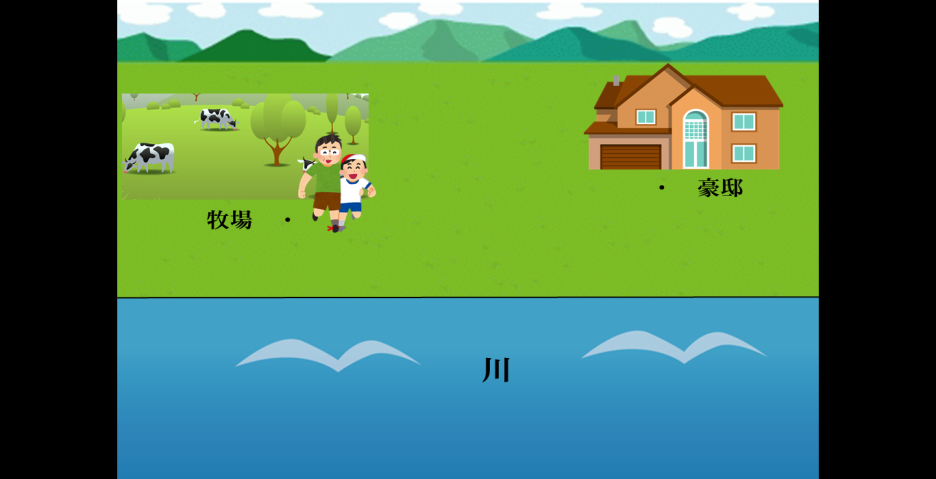 ６６６表面積６４π　㎠表面積６４π　㎠表面積６４π　㎠表面積６４π　㎠表面積６４π　㎠表面積６４π　㎠表面積６４π　㎠表面積６４π　㎠体積　π　㎤体積　π　㎤５６６６説明　ひもを半径４㎝の球の全ての面が見えなくなるまで巻きつけた後にほどき、図２のようにほどいたひもを平面上で円にする。そうすると、その円の半径が半径４㎝の球の直径とちょうど同じになる。よって表面積は（２×４）２×π＝６４π　㎠説明　ひもを半径４㎝の球の全ての面が見えなくなるまで巻きつけた後にほどき、図２のようにほどいたひもを平面上で円にする。そうすると、その円の半径が半径４㎝の球の直径とちょうど同じになる。よって表面積は（２×４）２×π＝６４π　㎠説明　ひもを半径４㎝の球の全ての面が見えなくなるまで巻きつけた後にほどき、図２のようにほどいたひもを平面上で円にする。そうすると、その円の半径が半径４㎝の球の直径とちょうど同じになる。よって表面積は（２×４）２×π＝６４π　㎠説明　ひもを半径４㎝の球の全ての面が見えなくなるまで巻きつけた後にほどき、図２のようにほどいたひもを平面上で円にする。そうすると、その円の半径が半径４㎝の球の直径とちょうど同じになる。よって表面積は（２×４）２×π＝６４π　㎠説明　ひもを半径４㎝の球の全ての面が見えなくなるまで巻きつけた後にほどき、図２のようにほどいたひもを平面上で円にする。そうすると、その円の半径が半径４㎝の球の直径とちょうど同じになる。よって表面積は（２×４）２×π＝６４π　㎠説明　ひもを半径４㎝の球の全ての面が見えなくなるまで巻きつけた後にほどき、図２のようにほどいたひもを平面上で円にする。そうすると、その円の半径が半径４㎝の球の直径とちょうど同じになる。よって表面積は（２×４）２×π＝６４π　㎠説明　ひもを半径４㎝の球の全ての面が見えなくなるまで巻きつけた後にほどき、図２のようにほどいたひもを平面上で円にする。そうすると、その円の半径が半径４㎝の球の直径とちょうど同じになる。よって表面積は（２×４）２×π＝６４π　㎠説明　ひもを半径４㎝の球の全ての面が見えなくなるまで巻きつけた後にほどき、図２のようにほどいたひもを平面上で円にする。そうすると、その円の半径が半径４㎝の球の直径とちょうど同じになる。よって表面積は（２×４）２×π＝６４π　㎠説明　ひもを半径４㎝の球の全ての面が見えなくなるまで巻きつけた後にほどき、図２のようにほどいたひもを平面上で円にする。そうすると、その円の半径が半径４㎝の球の直径とちょうど同じになる。よって表面積は（２×４）２×π＝６４π　㎠説明　ひもを半径４㎝の球の全ての面が見えなくなるまで巻きつけた後にほどき、図２のようにほどいたひもを平面上で円にする。そうすると、その円の半径が半径４㎝の球の直径とちょうど同じになる。よって表面積は（２×４）２×π＝６４π　㎠